■企業紹介■生産・品質管理情報・・・・・・・・（製品の数に応じて以下はコピーしてください）・・・・・・・・・■製品情報受注・納品・取引方法使用・利用方法価格については担当者にお問い合わせください。企業紹介・商品提案シート企業名株式会社相模原金属製作所株式会社相模原金属製作所株式会社相模原金属製作所株式会社相模原金属製作所代表者名相模原　太郎相模原　太郎相模原　太郎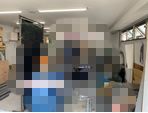 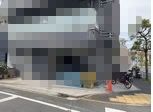 メッセージ数個から１００個程度の小ロットでの受注生産を行っています。少人数の機動力を生かして、顧客要求に合わせた柔軟な仕様に対応した製品を、最短半日から数日で納品できるという短納期が売りです。数個から１００個程度の小ロットでの受注生産を行っています。少人数の機動力を生かして、顧客要求に合わせた柔軟な仕様に対応した製品を、最短半日から数日で納品できるという短納期が売りです。数個から１００個程度の小ロットでの受注生産を行っています。少人数の機動力を生かして、顧客要求に合わせた柔軟な仕様に対応した製品を、最短半日から数日で納品できるという短納期が売りです。創業年1995　年従業員数 〇〇　人本社所在地〒252-〇〇〇〇　相模原市中央区〇〇町００番地〒252-〇〇〇〇　相模原市中央区〇〇町００番地〒252-〇〇〇〇　相模原市中央区〇〇町００番地工場所在地（同上）（同上）（同上）ホームページhttp://www.sagamihara-xxxx..co.jphttp://www.sagamihara-xxxx..co.jphttp://www.sagamihara-xxxx..co.jphttp://www.sagamihara-xxxx..co.jp事業内容・建築用金物部品の設計・加工・製造・建設用　架台、支持具の設計・加工・製造年間売上高　○億〇〇万　　　円　（　令和２　　年度）主要取引先A建設株式会社、Bプラント株式会社、株式会社C工務店、〇〇〇〇、〇〇〇〇連絡先TEL042-758-〇〇〇〇FAX042-758-〇〇〇〇連絡先メールinfo@sagamihara-xxxx.co.jpinfo@sagamihara-xxxx.co.jpinfo@sagamihara-xxxx.co.jp担当部署営業技術部営業技術部営業技術部担当者名相模原　太郎相模原　太郎相模原　太郎生産工程の概要とアピールポイント・所有設備　：　マシングセンター　〇〇　x 2台、〇〇溶接機　x 2台、〇〇加工機　x 1台、〇〇〇〇・・・・。・多様な機械・設備を使い分けて加工を行う、小回りの利く生産体制が強みです。そのため、1件あたり1～100個程度の小ロットでの顧客仕様での受注が特徴です。・技術者については、社内で独自の資格制度を設けて、加工技術の向上と製品品質の維持に努めています。・所有設備　：　マシングセンター　〇〇　x 2台、〇〇溶接機　x 2台、〇〇加工機　x 1台、〇〇〇〇・・・・。・多様な機械・設備を使い分けて加工を行う、小回りの利く生産体制が強みです。そのため、1件あたり1～100個程度の小ロットでの顧客仕様での受注が特徴です。・技術者については、社内で独自の資格制度を設けて、加工技術の向上と製品品質の維持に努めています。・所有設備　：　マシングセンター　〇〇　x 2台、〇〇溶接機　x 2台、〇〇加工機　x 1台、〇〇〇〇・・・・。・多様な機械・設備を使い分けて加工を行う、小回りの利く生産体制が強みです。そのため、1件あたり1～100個程度の小ロットでの顧客仕様での受注が特徴です。・技術者については、社内で独自の資格制度を設けて、加工技術の向上と製品品質の維持に努めています。生産工程の写真・画像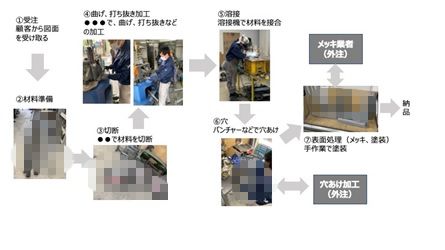 工場・事業所の認証・認定等ISO☑　9000□14000工場・事業所の認証・認定等ISO□その他(     　 )□その他(     　 )工場・事業所の認証・認定等□HACCP□Pマーク□ISMS工場・事業所の認証・認定等その他業種に特有の許認可特になし特になし製品検査の有無、方法出荷前に、設計寸法について全数検査を行います。出荷前に、設計寸法について全数検査を行います。出荷前に、設計寸法について全数検査を行います。危機管理体制担当部署名/担当者名品質管理部　部長　●●品質管理部　部長　●●危機管理体制連絡先042-758-〇〇〇〇042-758-〇〇〇〇危機管理体制その他危機管理に対する対応(PL保険への加入など)PL保険加入PL保険加入製品名建設用〇〇〇〇建設用〇〇〇〇概要・〇〇は、当社の〇〇を小型化し、より狭いスペースでの設置を可能にしたものです。・新しい表面処理技術により、耐用期間が従来品の1.5倍であり、経済的。・〇〇〇〇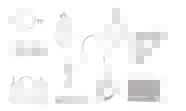 仕様・（サイズ）最大 800mm x 650 mm x 650 mm(重量) 最大20kg(材質) S45C, SS400, 〇〇、〇〇（対荷重）最大〇〇kg（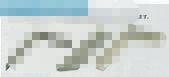 製品の規格・認証等の取得状況☑JIS (　〇〇〇〇　　) PSC製品の規格・認証等の取得状況PSE適合CEマーキング製品の規格・認証等の取得状況ISO (           )FDA製品の規格・認証等の取得状況□ JAS (           )□ UL規格製品の規格・認証等の取得状況医療機器認証（　　　　 　）□その他（　　　　　　　　）ラインナップ、オプション品・メッキ、塗装などは当社で行いませんが、協力工場に委託可能です。・メッキ、塗装などは当社で行いませんが、協力工場に委託可能です。個別仕様・カスタマイズへの対応・個別仕様の受託生産のため、事前に図面を提示いただきます。
（個別見積もり）・個別仕様の受託生産のため、事前に図面を提示いただきます。
（個別見積もり）受注方法メール、電話、FAXなど（応相談）メール、電話、FAXなど（応相談）メール、電話、FAXなど（応相談）発注リードタイム最短　納品日前　５営業日最短　納品日前　５営業日最短　納品日前　５営業日販売エリア（の制限）日本国内日本国内日本国内最小発注/納品単位1個より対応可能最大発注量制限なし納品形態指定の梱包形態による（応相談）納品１単位あたり入り数指定の数による（応相談）納品サイズ（応相談）納品重量（応相談）納品に当たっての注意点（受取方法、保存方法など）納品形態により運送費が変わります。原則、当社指定の運送会社を使用して納品いたします。納品時間帯は応相談です。納品形態により運送費が変わります。原則、当社指定の運送会社を使用して納品いたします。納品時間帯は応相談です。納品形態により運送費が変わります。原則、当社指定の運送会社を使用して納品いたします。納品時間帯は応相談です。想定ユーザー業種・業界建設業、製造業、プラント業想定ユーザー部門・部署設備施工、生産技術、〇〇〇〇利用方法・利用シーン・各種建設設備、機械設備の設置にあたって、〇〇〇〇に使用します。・〇〇〇〇〇〇〇〇・各種建設設備、機械設備の設置にあたって、〇〇〇〇に使用します。・〇〇〇〇〇〇〇〇製品の機能・特徴・耐荷重は○kg 〜 ○kgであり、振動を抑える形状です。・対錆、対腐食などに対応するために、指定の塗装や表面処理の対応が可能。・〇〇・耐荷重は○kg 〜 ○kgであり、振動を抑える形状です。・対錆、対腐食などに対応するために、指定の塗装や表面処理の対応が可能。・〇〇セールスポイント（他社と比較して）・〇〇、〇〇など、高い信頼性が求められる建物設備での実績多数。・他社の同等性能品よりもコンパクトであり、狭い空間への組み込みが用意です。・〇〇、〇〇など、高い信頼性が求められる建物設備での実績多数。・他社の同等性能品よりもコンパクトであり、狭い空間への組み込みが用意です。使用上、安全上（の留意点、制限）・高温・強酸性下に置かれる場合には腐食の恐れがありますので、点検をお勧めしております。・高温・強酸性下に置かれる場合には腐食の恐れがありますので、点検をお勧めしております。保守やサービスの内容塗装の劣化時には追加塗装を行います（別途費用）塗装の劣化時には追加塗装を行います（別途費用）